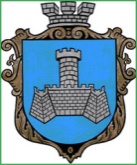 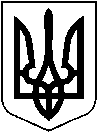 УКРАЇНАХМІЛЬНИЦЬКА МІСЬКА РАДАВІННИЦЬКОЇ ОБЛАСТІВиконавчий комітетР І Ш Е Н Н Я         від “25”  травня 2023 р                                                                   №280 Про надання дозволу громадянину  К В А на укладення договору купівлі-продажу  житлового будинку, з господарськими будівлями та спорудами  і земельних ділянок,  деправо користування має малолітній М  К  С ,  р.н.           Розглянувши заяви громадян К  В А , місце проживання якого зареєстровано за адресою: Вінницька область, Хмільницький район, с.    Широка Гребля, вул.  , будинок  ,    К І  А , місце проживання якої зареєстровано за адресою: Вінницька область,  Хмільницький район, с.  Голодьки, вул.  , будинок  , яка діє в своїх інтересах та інтересах К  В  В  відповідно до довіреності від 25.04.2023 року, Ф  Л М , місце проживання якої зареєстровано за адресою: Вінницька область, Хмільницький район, с. Широка Гребля, вул.  , будинок   та відповідні документи про надання дозволу громадянину К В  А    на укладення договору купівлі-продажу  житлового будинку з господарськими будівлями та спорудами і земельних ділянок кадастрові номера   , що знаходяться за адресою: Вінницька область,  Хмільницький район, с.    Широка Гребля, вул. ,  де зареєстрований та має право користування малолітній  М К  С ,   р.н., врахувавши те, що  у дитини  місце проживання залишається зареєстроване за вказаною адресою, взявши до уваги подання служби у справах дітей від   22.05.2023 р. №21, пропозицію комісії з питань захисту прав дитини  16.05.2023 р. №11/1, керуючись ст. 177 Сімейного кодексу України, Цивільним кодексом України, ст. 12 Закону України „Про основи соціального захисту бездомних осіб і безпритульних дітей”, ст. ст. 34, 59 Закону України „Про місцеве самоврядування в Україні”, виконком міської радиВИРІШИВ:1. Надати дозвіл   громадянину К В А  на укладення договору купівлі-продажу  житлового будинку з господарськими будівлями та спорудами і земельних ділянок кадастрові номера   , що знаходяться за адресою: Вінницька область,  Хмільницький район, с. Широка Гребля, вул.  ,  де зареєстрований та має право користування малолітній  М К С ,   р.н.2. Громадянці Ф  Л М   надати до 31.07.2023 року службі у справах дітей міської ради правовстановлюючі документи про  вчинення правочину щодо вищезазначеного майна для підготовки пропозицій виконавчому комітету міської ради. 3. Контроль за виконанням цього рішення  покласти  на заступника міського голови з питань діяльності виконавчих органів міської ради Сташка А.В.       Міський голова			                             Микола ЮРЧИШИН